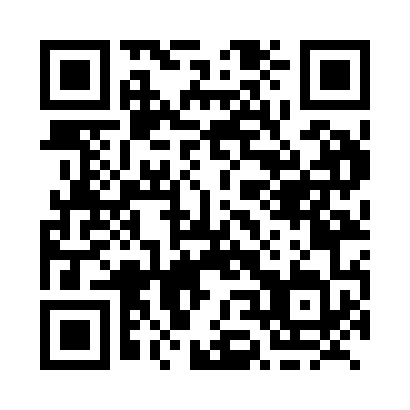 Prayer times for Ritchance, Ontario, CanadaMon 1 Jul 2024 - Wed 31 Jul 2024High Latitude Method: Angle Based RulePrayer Calculation Method: Islamic Society of North AmericaAsar Calculation Method: HanafiPrayer times provided by https://www.salahtimes.comDateDayFajrSunriseDhuhrAsrMaghribIsha1Mon3:165:151:036:268:5210:502Tue3:175:151:036:268:5110:493Wed3:185:161:046:268:5110:484Thu3:195:161:046:268:5110:485Fri3:215:171:046:268:5110:476Sat3:225:181:046:268:5010:467Sun3:235:191:046:268:5010:458Mon3:245:191:046:268:4910:449Tue3:255:201:056:258:4910:4310Wed3:275:211:056:258:4810:4211Thu3:285:221:056:258:4710:4112Fri3:305:231:056:258:4710:4013Sat3:315:241:056:248:4610:3814Sun3:325:251:056:248:4510:3715Mon3:345:251:056:248:4510:3616Tue3:355:261:056:238:4410:3417Wed3:375:271:056:238:4310:3318Thu3:395:281:066:228:4210:3219Fri3:405:291:066:228:4110:3020Sat3:425:301:066:218:4010:2921Sun3:445:311:066:218:3910:2722Mon3:455:321:066:208:3810:2523Tue3:475:341:066:208:3710:2424Wed3:495:351:066:198:3610:2225Thu3:505:361:066:198:3510:2026Fri3:525:371:066:188:3410:1927Sat3:545:381:066:178:3310:1728Sun3:565:391:066:168:3210:1529Mon3:575:401:066:168:3110:1330Tue3:595:411:066:158:2910:1131Wed4:015:431:066:148:2810:09